American Society of Civil Engineers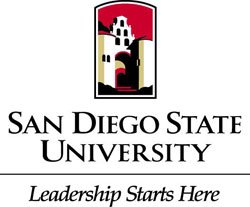 S.D.S.U Student ChapterGeneral Body Meeting Location: Pride Suite Aztec Student UnionDate: March 15, 2016Call to OrderRecapScholarships & InternshipsSteel Bridge FundraiserGo Fund MeUpcoming EventsPSWC Driving List/ Facebook pageCommunity Service for PSWC March 22nd & 26th YMF Interview/Resume Workshop March 16th  @6 p.m.De Anza Cove Pre Conference Picnic March 19th @ 10 a.m.Explore SDSU March 19th Civil Engineering NewsSenior Stoles18 amazing Facts about CIV EGuest SpeakerDr. SupernakEthicsWinners Never Quit and Quitters Never Win